ANNUAL REPORT INSTRUCTIONSFERRY SERVICE OPERATIONS1.	WHEN AND WHAT TO FILEA completed 2023 Annual Report form, with the Report Verification Page must be electronically filed at https://www.ncuc.net in Docket No. M-2 Sub 2024A by April 30, 2024. Both forms should have the company name as the attachment(s) file name.(Retain a copy of the filed forms for your records)2.	FILLING OUT THE FORMAll information entered on the Annual Report forms must be typed or printed in permanent black ink. If there is nothing to report for a particular field, enter zero or N/A ("not applicable"); there should be no empty lines on the form. If the information is not available, enter "NOT AVAIL" and provide a written note giving an explanation. All entries should be prepared in conformance with Generally Accepted Accounting Principles (GAAP). If additional copies of the form are needed, access the Commisison website at:  
https://www.ncuc.net. 3.	IF NO COMMON CARRIER OPERATIONS WERE CONDUCTEDIf the reporting carrier did not conduct any North Carolina intrastate common carrier operations during the reporting year, please complete the Annual Report cover page and and note, “NO OPERATIONS”  across pages 1 and 2, as applicable.4.	VERIFICATIONThe carrier’s official’s electronic signature must be on the Report Verification Page and filed electronically with the Annual Report. 5.	QUESTIONSIf you need help to electronically file your organization’s Annual Report, please contact the Chief Clerk’s Office at (919) 733-7328. If you have any other questions concerning this Annual Report, please contact the Utilities Commission Transportation Division at (919) 733-4036 or via email: njeffries@ncuc.net.NCUC FORM WT-1Ferry OperationsRevised January 2024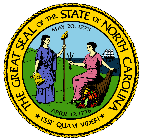 [Insert year] ANNUAL REPORTOf										A - ______________                               Carrier’s Name as shown on Certificate issued by NC Utilities Commission        Docket NumberCurrent Mailing AddressCity							State			Zip Code			___________									Phone number					Email address	To the NORTH CAROLINA UTILITIES COMMISSIONFor the year ended December 31, [Insert Year][Insert Year] OPERATING INFORMATION(Note: Do not leave any blank lines. Entries should provide revenues as whole number or “zero” if there are no revenues to report. Use “N/A” if not applicable. If not applicable, enter explanation in Section V.)VERIFICATION REGARDING ACCURACY OF REPORT(NOTE: This verification shall be completed by the chief executive officer, a senior level financial officer, or the responsible accounting officer.)I, __________________, state and attest under penalty of perjury that the attached Annual Report is filed on behalf of ___________________________________ (full Certificated Name of Entity) as required by the North Carolina Utilities Commission; that I have reviewed said Report and, in the exercise of due diligence, have made reasonable inquiry into the accuracy of the information provided herein; and that, to the best of my knowledge, information, and belief, all of the information contained herein is accurate and true, no material information or fact has been knowingly omitted or misstated herein, and all of theinformation contained in said Report has been prepared and presented in accordance with all applicable North Carolina General Statutes, Commission Rules, and Commission Orders. (Note: Failure to provide information required by the Commission is punishable by criminal prosecution pursuant to North Carolina General Statute § 62-326, and refusal to obey Commission Rules or Orders may result in a fine under North Carolina General Statute § 62-310.)	________________________________		__________________________	Signature of Person Making Verification				Title								__________________________										DateI.  OPERATING REVENUESI.  OPERATING REVENUESI.  OPERATING REVENUESTariffed Ferry OperationsOther Operations (see Line 16)Total: (A) + (B) = (C)(A)(B)    (C) 1.PassengerPassenger$$$2.Freight and Other CommoditiesFreight and Other CommoditiesXXXXXXXX$ $ 3.Other Jurisdictional Revenues (see line 15)Other Jurisdictional Revenues (see line 15)$XXXXXXXXX$4.Other Non-jurisdictional Revenues (see line 16):Other Non-jurisdictional Revenues (see line 16):XXXXXXXX$ $ 5.Total Operating RevenueTotal Operating Revenue$$$II.  OPERATING EXPENSESII.  OPERATING EXPENSESII.  OPERATING EXPENSES6.Salaries and Wages (exclude withdrawals of partners & owners)Salaries and Wages (exclude withdrawals of partners & owners)$7.Fuel and Lubricating Oil (including taxes)Fuel and Lubricating Oil (including taxes)$8.Repairs (exclude labor included in line 6 above)Repairs (exclude labor included in line 6 above)$ 9.DepreciationDepreciation$10.All Other Operating ExpensesAll Other Operating Expenses$11.Total Operating ExpensesTotal Operating Expenses$12.Net Operating Income (line 5 (C) minus line 11)Net Operating Income (line 5 (C) minus line 11)Net Operating Income (line 5 (C) minus line 11)$13.Operating Ratio  (line 11 divided by line 5 (C), round to three decimal places):Operating Ratio  (line 11 divided by line 5 (C), round to three decimal places):Operating Ratio  (line 11 divided by line 5 (C), round to three decimal places):Operating Ratio  (line 11 divided by line 5 (C), round to three decimal places):Operating Ratio  (line 11 divided by line 5 (C), round to three decimal places):Operating Ratio  (line 11 divided by line 5 (C), round to three decimal places):Operating Ratio  (line 11 divided by line 5 (C), round to three decimal places):% 14.Total Number of Full Time Employees:Total Number of Full Time Employees:15.Describe the Operations Conducted Relative to Amounts Entered in Line 3 (A):Describe the Operations Conducted Relative to Amounts Entered in Line 3 (A):Describe the Operations Conducted Relative to Amounts Entered in Line 3 (A):Describe the Operations Conducted Relative to Amounts Entered in Line 3 (A):Describe the Operations Conducted Relative to Amounts Entered in Line 3 (A):Describe the Operations Conducted Relative to Amounts Entered in Line 3 (A):Describe the Operations Conducted Relative to Amounts Entered in Line 3 (A):16.Describe the Operations Conducted Relative to Amounts Entered in Column (B):Describe the Operations Conducted Relative to Amounts Entered in Column (B):Describe the Operations Conducted Relative to Amounts Entered in Column (B):Describe the Operations Conducted Relative to Amounts Entered in Column (B):Describe the Operations Conducted Relative to Amounts Entered in Column (B):Describe the Operations Conducted Relative to Amounts Entered in Column (B):Describe the Operations Conducted Relative to Amounts Entered in Column (B):Page 1III.  JURISDICTIONAL REVENUES REPORTED ON LINE #1 OF THEPage 1III.  JURISDICTIONAL REVENUES REPORTED ON LINE #1 OF THEPage 1III.  JURISDICTIONAL REVENUES REPORTED ON LINE #1 OF THEPage 1III.  JURISDICTIONAL REVENUES REPORTED ON LINE #1 OF THEPage 1III.  JURISDICTIONAL REVENUES REPORTED ON LINE #1 OF THEPage 1III.  JURISDICTIONAL REVENUES REPORTED ON LINE #1 OF THEPage 1III.  JURISDICTIONAL REVENUES REPORTED ON LINE #1 OF THEPage 1III.  JURISDICTIONAL REVENUES REPORTED ON LINE #1 OF THEPage 1III.  JURISDICTIONAL REVENUES REPORTED ON LINE #1 OF THEPage 1III.  JURISDICTIONAL REVENUES REPORTED ON LINE #1 OF THEQUARTERLY REGULATORY FEE REPORTS FILED DURINGQUARTERLY REGULATORY FEE REPORTS FILED DURINGQUARTERLY REGULATORY FEE REPORTS FILED DURINGQUARTERLY REGULATORY FEE REPORTS FILED DURINGQUARTERLY REGULATORY FEE REPORTS FILED DURINGQUARTERLY REGULATORY FEE REPORTS FILED DURINGQUARTERLY REGULATORY FEE REPORTS FILED DURINGQUARTERLY REGULATORY FEE REPORTS FILED DURINGCALENDAR YEAR [20______] 17.17.Quarter Ended March 31, [Insert year]$$$18.18.Quarter Ended June 30, [Insert year]$$$19.19.Quarter Ended September 30, [Insert year]$$$20.20.Quarter Ended December 31, [Insert year]$$$21.21.Total Revenue Reported for CY [20_____]$   Note:   Should match line 5 (A) aboveIV.  OPERATING STATISTICSIV.  OPERATING STATISTICSIV.  OPERATING STATISTICS22.22.Total Number of Passengers Carried During the Reporting Year:Total Number of Passengers Carried During the Reporting Year:Total Number of Passengers Carried During the Reporting Year:23.23.Total Number of Charter Passengers Carried During Reporting Year.Total Number of Charter Passengers Carried During Reporting Year.Total Number of Charter Passengers Carried During Reporting Year.Total Number of Charter Passengers Carried During Reporting Year.Total Number of Charter Passengers Carried During Reporting Year.24.24.Describe, in detail, all watercraft and other revenue producing equipment used in ferry boat operations.Describe, in detail, all watercraft and other revenue producing equipment used in ferry boat operations.Describe, in detail, all watercraft and other revenue producing equipment used in ferry boat operations.Describe, in detail, all watercraft and other revenue producing equipment used in ferry boat operations.Describe, in detail, all watercraft and other revenue producing equipment used in ferry boat operations.Describe, in detail, all watercraft and other revenue producing equipment used in ferry boat operations.Describe, in detail, all watercraft and other revenue producing equipment used in ferry boat operations.Describe, in detail, all watercraft and other revenue producing equipment used in ferry boat operations.(Be sure to include NAME OF BOAT, LENGTH, CAPACITY, MAKE, MODEL, & YEAR of each.)(Be sure to include NAME OF BOAT, LENGTH, CAPACITY, MAKE, MODEL, & YEAR of each.)(Be sure to include NAME OF BOAT, LENGTH, CAPACITY, MAKE, MODEL, & YEAR of each.)(Be sure to include NAME OF BOAT, LENGTH, CAPACITY, MAKE, MODEL, & YEAR of each.)(Be sure to include NAME OF BOAT, LENGTH, CAPACITY, MAKE, MODEL, & YEAR of each.)(Be sure to include NAME OF BOAT, LENGTH, CAPACITY, MAKE, MODEL, & YEAR of each.)(Be sure to include NAME OF BOAT, LENGTH, CAPACITY, MAKE, MODEL, & YEAR of each.)(Be sure to include NAME OF BOAT, LENGTH, CAPACITY, MAKE, MODEL, & YEAR of each.)V.  ADDITIONAL INFORMATIONV.  ADDITIONAL INFORMATIONV.  ADDITIONAL INFORMATION25.25.Provide an explanation for any incongruous information or failure to provide requested information.Provide an explanation for any incongruous information or failure to provide requested information.Provide an explanation for any incongruous information or failure to provide requested information.Provide an explanation for any incongruous information or failure to provide requested information.Provide an explanation for any incongruous information or failure to provide requested information.Provide an explanation for any incongruous information or failure to provide requested information.Provide an explanation for any incongruous information or failure to provide requested information.Provide an explanation for any incongruous information or failure to provide requested information.